RE – Christmas – lesson 1Key Question: Has Christmas lost its true meaning? LO: We are learning to find out what the true meaning of Christmas is to Christians and compare this with what Christmas means to us.What is your experience of Christmas or the Christmas holidays. What does Christmas mean to me? Why is Christmas meaningful to me or not?Look at the pictures on the next page. What are they? What do these items mean to Christians.To Christians, Christmas is very important because they are celebrating God’s son, Jesus, coming to earth to help people. (The Incarnation) Watch the Christmas story by clicking on the link, or read the Christmas story from a book or online.Create a Venn Diagram (using the blank one attached) to show how Christmas is meaningful to non-Christians and Christians. Remember to label each of the circles.Aspects that make Christmas meaningful to non-Christians e.g. gifts, cards, meals, family etc. Aspects that make Christmas meaningful to Christians e.g. birthday card for Jesus, thank yous to Jesus for saving/helping the world, star, gold, frankincense etc. anything to illustrate Christian meaning which is that Jesus is the incarnation of God on earth i.e. God sent Jesus to the earth to save/rescue people from their ‘sin’ and show them how to gain salvation.There might be some aspects that apply to Christians and non-Christians. These should go in the centre of the Venn diagram where the two circles overlap.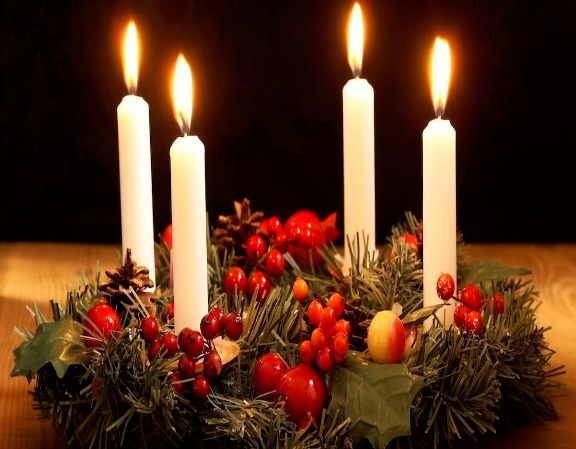 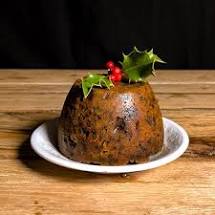 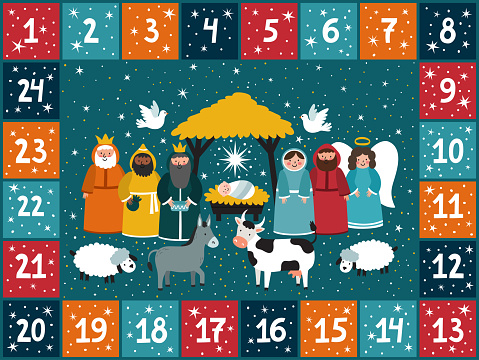 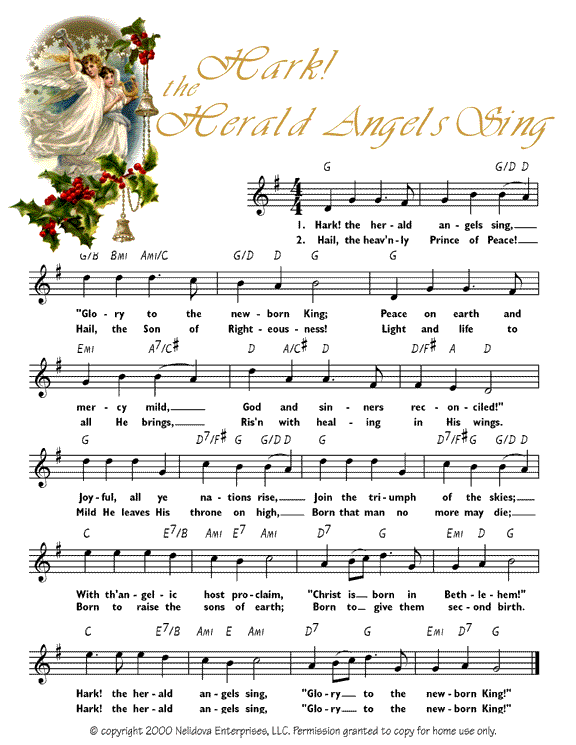 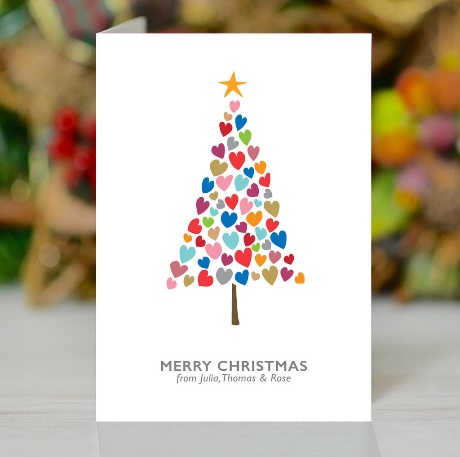 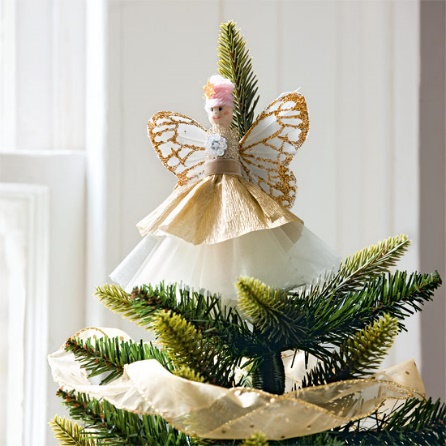 